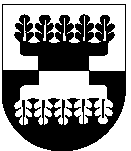 Šilalės rajono savivaldybės administracijOSDIREKTORIUSĮsakymasDĖL lėšų skyrimo ŠILALĖS RAJONO  NEVYRIAUSYBINIŲ ORGANIZACIJŲ RĖMIMO PROGRAMOS ĮGYVENDINIMO PRIEMONEI2017 m. gegužės 16 d. Nr. DĮV- 606ŠilalėVadovaudamasis Lietuvos Respublikos vietos savivaldos įstatymo  29 straipsnio 8 dalies  2 punktu, Šilalės rajono nevyriausybinių organizacijų rėmimo programos, patvirtintos Šilalės rajono savivaldybės tarybos 2016 m. sausio 28 d. sprendimu Nr. T1-3 „Dėl Šilalės rajono nevyriausybinių organizacijų rėmimo programos tvirtinimo“, 15 punktu, atsižvelgdamas į Šilalės rajono nevyriausybinių organizacijų rėmimo programos atrankos komisijos 2017 m. gegužės 12 d. posėdžio  protokolą Nr. 2:S k i r i u lėšas iš Jaunimo politikos  įgyvendinimo programos (Nr. 14) Šilalės rajono nevyriausybinių organizacijų rėmimo programos įgyvendinimo  priemonei (14.01.02.03):1.1.Tūbinių kaimo bendruomenei, draudimo išlaidoms – 194,51 euro ; 1.2. Biržų Lauko kaimo bendruomenei, draudimo išlaidoms – 96,00 euro;1.3. Vingininkų kaimo bendruomenei, draudimo išlaidoms –  188,63 euro;1.4. Visdžiaugų kaimo bendruomenei, draudimo išlaidoms – 43,22 euro;1.5. Koordinaciniam centrui „Gilė“, draudimo išlaidoms – 126,25 euro;1.6. Šilalės krašto neįgaliųjų sąjungai „Paslaugų neįgaliesiems bendruomenėje organizavimo ir teikimo plėtra“ – 500 eurų;1.7. Pajūrio miestelio bendruomenei „Bendruomenės 10 metų jubiliejaus šventė“ – eurų;1.8. Lietuvos pensininkų sąjungos „Bočiai“ Šilalės rajono bendrijai „Pagyvenusių žmonių užimtumo ir laisvalaikio organizavimas“ – 300 eurų;1.9. Pajūrio sporto klubui „Jūra“ „XII bėgimas aplink Pajūrį“ – 250 eurų;1.10. Varsėdžių kaimo bendruomenei „Šv. Roko atlaidų mugės ir koncerto organizavimas“ – 200 eurų;1.11. Laukuvos sportinių žaidimų klubui „Medvėgalis“ „Sportas visiems“ – 300 eurų;1.12. Žvingių kaimo bendruomenei „Mus jungia kartos“ – 200 eurų;1.13. Šilalės rajono literatų klubui „Versmė“ „Literatūriniai mainai“  – 400 eurų;1.14. Laukuvos miestelio bendruomenei „Sportuok dažniau – gyvenk sveikiau“ – 200 eurų;  Šilalės epilepsija sergančiųjų ir jų artimųjų švietimo integracijos asociacijai„Širdis po akmeniu“ „Epilepsija sergančiųjų ir jų artimųjų švietimas, emocinės paramos ir užimtumo teikimas, gerinant gyvenimo kokybę ir integruojant į visuomenę“ – 200 eurų; Požerės kaimo bendruomenei „Jau dešimtmetis“ – 100 eurų.Į p a r e i g o j u  šio įsakymo 1 punkte nurodytus vykdytojus per 15 darbo dienų nuo informacijos apie skirtas lėšas gavimo pateikti Šilalės rajono savivaldybės administracijos direktoriui tvirtinti po 2 egzempliorius Programos sąmatą ir  lėšų naudojimo sutartį.P a v e d u Šilalės rajono savivaldybės administracijos Buhalterinės apskaitos skyriui pervesti lėšas įsakymo 1 punkte nurodytoms nevyriausybinėms organizacijoms pagal lėšų naudojimo sutartis.P a v e d u paskelbti šį įsakymą Šilalės rajono savivaldybės interneto svetainėje www.silale.lt.             Šis įsakymas gali būti skundžiamas Lietuvos Respublikos administracinių bylų teisenos įstatymo nustatyta tvarka.Direktorius                                                                                                      Raimundas VaitiekusParengėŠvietimo kultūros ir sporto skyriaus jaunimo reikalų koordinatorėDanguolė Jakštienė2017-05-16SUDERINTABuhalterinės apskaitos skyriaus vedėjaOna Bubelaitė2017-05-16SUDERINTATeisės ir viešosios tvarkosskyriaus kalbos tvarkytoja Aldona Špečkauskienė2017-05-16   SUDERINTA   Teisės ir viešosios tvarkos   skyriaus vyr. specialistė   Regina Kvederienė   2017-05-16SUDERINTAŠvietimo kultūros ir sporto skyriaus vedėjaRasa Kuzminskaitė2017-05-16